Советы родителям по экологическому воспитанию в домашних условиях«Любовь к природе, впрочем, как и всякая человеческая любовь, несомненно, закладывается у нас с детства» И.Соколов-МикитовВоспитание правильного отношения к природе, умения бережно обращаться с живыми существами имеет большое значение в дошкольный период жизни ребенка. Планомерная работа по экологическому воспитанию должна проводиться как в дошкольных образовательных учреждениях, так и в семье.Все мы в обязательном порядке должны чаще выезжать на природу, общаться с растениями и животными, любоваться красивыми пейзажами, слушать лесные шорохи, наслаждаться тишиной. А родителям, воспитывающим детей, следует каждодневно приобщать их к таинствам к красоте природы, чтобы уже в раннем детстве в каждом человеке зародилось чувство общности с ней.Растения на первый взгляд малыша безжизненны. Задача родителей – помочь ему увидеть своеобразие и тайну их жизни, красоту, ради которой растения и содержатся дома. Приучая ребенка к регулярным наблюдениям, показывайте ему окраску и рисунок на листьях. Постарайтесь научить ребенка с ранних лет не только замечать, но и чувствовать, переживать красоту цветущих растений. Умение рассматривать растения, видеть его своеобразие и красоту, замечать различные признаки и состояния – это задача не только эстетического, но и умственного, а также нравственного воспитания. Приобщаясь к миру комнатных растений, ребенок постигает тайны жизни и узнает новые формы ее проявления, учится отличать здоровое растение от слабого.Следовательно, знакомя детей с комнатными растениями, можно одновременно решать задачи их умственного, нравственного и эстетического воспитания.Маленькие дети любят действовать.Окружающий мир они познают в основном практически, а свои действия сочетают с наблюдением за их результатами. Ребенка привлекают яркие образы и смена событий. Этими его особенностями следует воспользоваться: предложите малышу заняться поливкой растения.Ребенок обязательно должен увидеть растения в период цветения. Цветущее растение, особенно в холодное время года, украшает дом, радует взгляд, создает хорошее настроение. Постарайтесь научить ребенка замечать эту красоту. Вы заметите бутоны еще в их зародышевом состоянии, но не спешите показывать ребенку, а вот когда бутоны станут крупными, следует подвести к растениям и предложить ему внимательно посмотреть, не появилось ли на них что-то необычное, новое, интересное. Ему будет приятно самостоятельно обнаружить что-то новое. Если ребенок ничего не заметит, покажите ему бутоны и объясните, что скоро из каждого бутона распустится цветок.Наблюдения за комнатными растениями необходимо сочетать с практической деятельностью ребенка, например с рисованием. Не обязательно быть художником. Взрослый рисует и одновременно объясняет, показывает ребенку свои способы изображения. Результат, каким бы он ни был, наверняка удовлетворит малыша.Одним из видов практической деятельности ребенка должно быть его участие в непосредственном уходе за растениями. Важно, чтобы ребенок занимался этим регулярно и осваивал различные трудовые действия.В дошкольном возрасте труд – это прежде всего средство воспитания таких важных качеств, как ответственность за выполнение поручения и получаемый результат, обязательность, целеустремленностьДомашние животные, как и растения, приносят большую радость всем членам семьи. Взрослые включают их вкруг своих повседневных забот, а дети активно общаются с ними. Мир животных чрезвычайно привлекателен для ребенка. В отличие от растений, животные обладают определенным своеобразным поведением.Пребывание, каких бы то ни было животных в вашем доме нельзя сравнить с присутствием в нем собаки или кошки, этих уникальных четвероногих, которые находятся в особых отношениях с человеком. Их с серьезными намерениями заводят взрослые члены семьи.Достоинствами собаки являются ее ум, преданность хозяину, хорошая обучаемость. Кошка привлекает своей красотой, изящными пропорциями тела и грациозными движениями. Всегда тщательно умытая, пушистая, мурлыкающая и ласкающаяся, она является частью домашнего уюта. Они имеют статус «братьев наших меньших», их нужно не только опекать и окружать заботой, но и уважительно с ними обращаться. Если в доме живет кошка и собака, ребенок должен правильно вести себя с ними. Самое главное – научить ребенка правильному обращению с животными: мягкости и не назойливости, умению считаться с желаниями четвероногого друга чувствовать его состояние.Постарайтесь переключить ребенка на наблюдение.Если наблюдения ведутся за кошкой, обратите внимание ребенка на то, как, насытившись, она тщательно ухаживает за собой: умывается лапками, вылизывает языком шерсть на всех частях своего тела. Приучайте ребенка считаться с отдыхом животного. Спит четвероногий друг – не надо ему мешать, проснется тогда можно с ним поиграть. Учите ребенка быть доброжелательным, заботливым.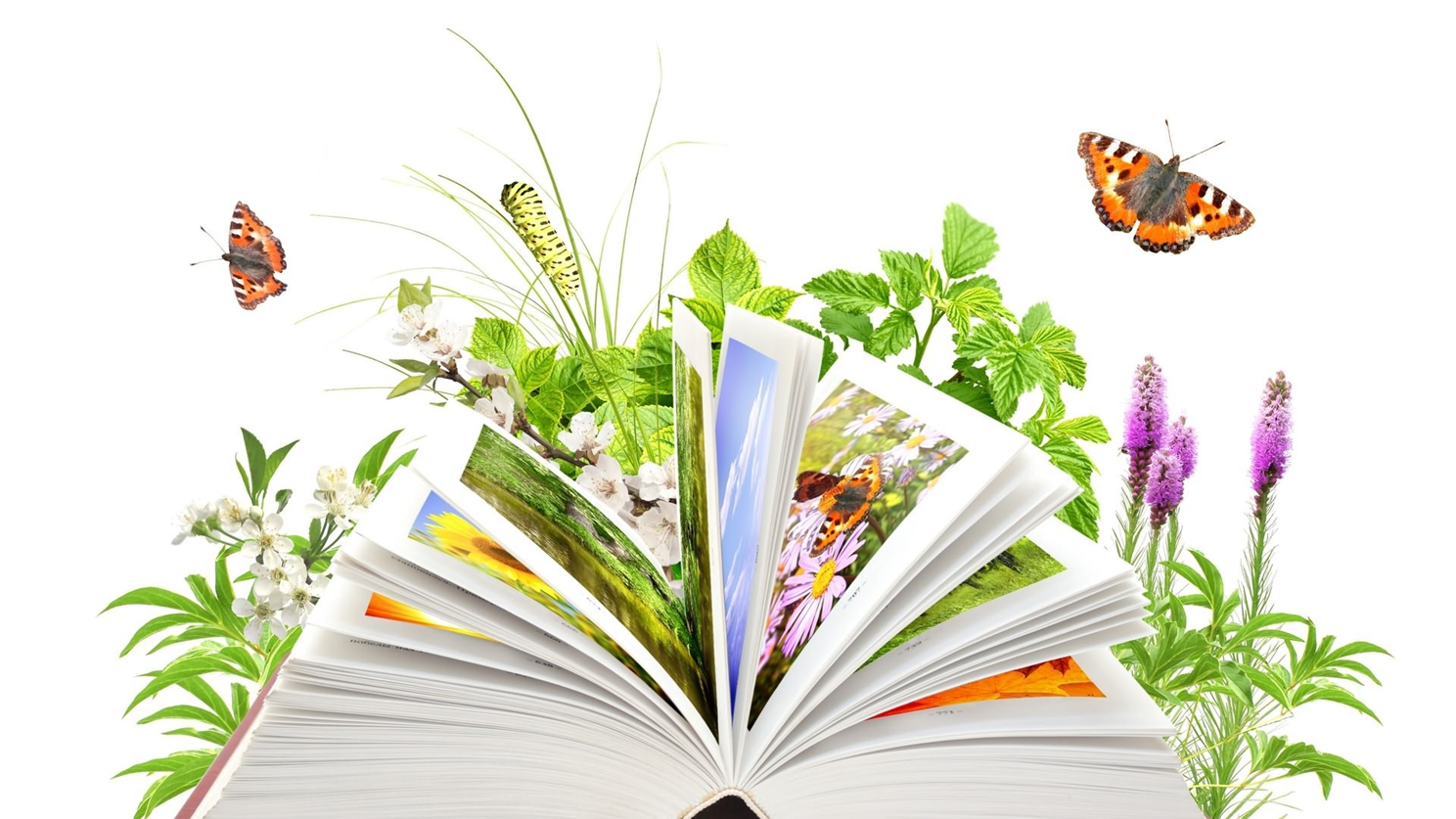 